Права и обязанности родителей Родители имеют право:  1. На участие в управлении образовательным учреждением, в котором обучаются их дети. 2. На выбор для своих детей (до получения ими основного общего образования) форм образования и вида образовательного учреждения, в т.ч. семейного образования. 3. На прием детей для обучения в образовательное учреждение, расположенное по месту жительства. 4. На ознакомление с Уставом образовательного учреждения и другими документами, регламентирующими организацию образовательного процесса. 5. На ознакомление с ходом и содержанием образовательного процесса, а так же с оценкой успеваемости своих детей. 6. При наличии оснований для жалобы на школу или преподавателей предварительно обсуждать вопросы с директором и учителем, имеющим к этому отношение. 7. На помощь со стороны школы в выполнении своих обязанностей по обучению и воспитанию детей. 8. На оказание спонсорской помощи школе. 9. Защищать права и законные интересы детей. Родители обязаны:1. Обеспечивать необходимые условия для нормального развития ребенка. 2. Воспитывать своих детей на принципах гуманности. 3. Обеспечивать детям получение основного общего образования. 4. Защищать права и интересы детей. 5. Соблюдать положения Устава школы.6. Не допускать неоправданного вмешательства в работу педагогического коллектива. 7. Оказывать посильную помощь школе. 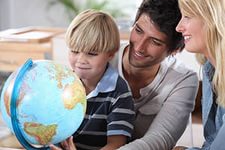 